ردیفمجموعه دادهتوضیح1بودجهبودجه ملی دولت در سطح کلان که هزینه برنامه‌ریزی‌شده دولت برای سال آینده و نه هزینه واقعی است. داده‌های بودجه باز به مردم نشان می‌دهد که پول کجا صرف شده، نحوه توسعه بودجه عمومی در طول زمان چگونه بوده و چرا بودجه برخی فعالیت‌ها تأمین نشده است. 2آمار ملیآمار ملی کلیدی در مورد شاخصهای جمعیتی و اقتصادی مانند تولید ناخالص داخلی (GDP) یا بیکاری و آمار جمعیت. 3خریدتمامی مناقصه‌ها و جوایز دولت ملی یا محلی که توسط نهاد مسئول مناقصات جمع‌آوری‌شده است. این کار به برنامه‌ریزی برای خرید و یا سایر مراحل خرید ارتباطی ندارد. داده خرید باز میتواند رقابت عادلانه‌تری را میان شرکت‌ها به وجود بیاورد، تقلب را کشف و همچنین خدمات بهتری را به دولت و شهروندان ارائه نماید. نظارت بر مناقصه موجب کمک به گروه‌های جدید برای شرکت در مناقصات و افزایش ایجاب دولت میشود. این شاخص از استاندارد قرارداد باز (Open Contracting Partnership) بهره میگیرد.4قوانین ملیتمام قوانین و اساسنامه‌های ملی باید به صورت برخط در دسترس باشند. 5حوزه‌های اداریداده‌ها در مورد واحدهای اداری و یا بخش‌هایی که توسط یک دولت (محلی)، با هدف اداری تعریف‌شده‌اند. برای کسب اطلاعات بیشتر به بخش روش بررسی ما مراجعه کنید.6پیش نویس قانونگذاریاطلاعات در مورد لوایح مورد بحث در پارلمان ملی و همچنین نظرسنجی در مورد لوایح (با قوانین ملی به تصویب رسیده اشتباه گرفته نشود). اطلاعات در مورد لوایح می‌بایست برای دوره قانون‌گذاری فعلی در دسترس باشد. داده باز در مورد فرآیند تدوین قانون، برای شفافیت پارلمانی بسیار مهم است: متن لایحه چه می‌گوید و چگونه در طول زمان تغییر پیدا می‌کند؟ چه کسی لایحه را ارائه میکند؟ چه کسی به آن رأی می‌دهد و چه کسی با آن مخالف است؟ این لایحه بعداً کجا بحث میشود تا مردم بتوانند در بحث شرکت کنند؟ این شاخص از استاندارد موسسه ملی دموکراتیک (National Democratic Institute (NDI)) و بیانیه پارلمان باز (Declaration of Parliamentary Openness) بهره میگیرد.7کیفیت هوااطلاعات در مورد میانگین روزانه غلظت آلاینده‌های هوا، به‌ویژه آن دسته که به‌طور بالقوه برای سلامتی انسان مضر هستند. داده‌ها باید برای همه ایستگاه‌های پایش هوا یا مناطق پایش هوا در یک کشور در دسترس باشد. تمرکز شاخص بر آلاینده‌های مهمی است که توسط سازمان بهداشت جهانی تعریف‌شده‌اند..8نقشه‌های ملینقشه جغرافیایی کشور ازجمله مسیرهای رفت‌و‌آمد سراسری، امتداد آب و مشخص نمودن ارتفاع. نقشه می‌بایست حداقل در مقیاس 1:250000(1 cm = 2.5km) تهیه‌شده باشد. اطلاعات جغرافیایی در بسیاری از موارد مورد استفاده قرار میگیرد، ازجمله نقشه‌برداری از آمار بیکاری یا جمعیت‌شناسی و همچنین برنامه‌ریزی برای سفر. 9پیش بینی وضع آب و هواپیش‌بینی 3 روزه دما، بارش و باد. پیش‌بینی می‌بایست برای چندین منطقه از کشور ارائه شود. پیش‌بینی‌های کوتاه‌مدت آب‌وهوا که بایستی قابل‌اعتماد هم باشند به عموم مردم ارتباط دارند که میخواهند برای فعالیت‌های خود برنامه‌ریزی کنند. 10ثبت شرکتلیستی از شرکتهای ثبت‌شده (با مسئولیت محدود) است. لازم نیست مطالب این مجموعه داده، حاوی اطلاعات مالی دقیق نظیر ترازنامه و غیره باشد. داده باز ثبت شرکت می‌تواند برای مقاصد بسیاری مورداستفاده قرار بگیرد: به‌عنوان‌مثال، مشتریان و کسب‌وکار را قادر به دیدن افرادی میسازد که با آن‌ها معامله میکنند و یا امکان مشاهده مکان دفاتر ثبت‌شده یک شرکت را فراهم میسازد. این تعریف از کار شرکت‌های باز کمک میگیرد.11مخارج دولتسوابق واقعی (گذشته) هزینه‌های دولت ملی در سطح معاملاتی دقیق. داده‌ها باید هزینه‌های جاری، ازجمله معاملات و یارانه‌ها را نشان دهند. یک پایگاه داده از قراردادهای اعطاشده یا مشابه کافی نخواهد بود. داده باز هزینه نشان می‌دهد که آیا پول مردم به‌طور کارآمد و مؤثر مورداستفاده قرار میگیرد با خیر. این امر به درک الگوهای مخارج و نمایش فساد، سوءاستفاده و هدررفت کمک میکند. توصیه می‌کنیم.12نتایج انتخاباتاین دسته داده به نتایج حوزه انتخاباتی/ منطقه تمام رقابتهای انتخاباتی بزرگ ملی نیاز دارد. داده انتخابات، در مورد نتایج رأی‌گیری و پروسه رأی‌دهی اطلاعات می‌دهند. اکثریت و اقلیت‌های انتخاباتی چه کسانی هستند؟ چند رأی از رأی‌های ثبت‌شده، نامعتبر یا مخدوش است؟ برای دسترسی به بالاترین میزان شفافیت، این شاخص، داده حوزه رأی‌گیری را مورد ارزیابی قرار میدهد. داده‌های مناطق انتخاباتی کافی نیست. این شاخص به‌منظور توسعه این دسته از داده‌ها از موسسه ملی دموکراتیک (NDI) کمک گرفت. برای کسب اطلاعات بیشتر به ابتکار داده انتخاباتی باز (Open Elections Data Initiative) NDI رجوع فرمایید.13مکانیک پایگاه داده از کد پستی‌ها و مختصات فضایی مربوط به آن‌ها از نظر عرض و طول جغرافیایی (یا مختصات مشابه منتشرشده دریک سیستم مختصات باز). داده‌های مکانی کل کشور باید در دسترس باشند. 14کیفیت آبداده‌های مربوط به کیفیت آب، هم برای ارائه خدمات و هم برای پیشگیری از بیماری ضروری است. این شاخص هم به بررسی کیفیت منابع آب آشامیدنی و هم منابع آب زیست‌محیطی می‌پردازد. به‌منظور برآوردن حداقل الزامات مورد نیاز برای این دسته، داده باید بر اساس سطح مواد شیمیایی در منبع آب در دسترس باشد.15مالکیت زمینداده‌ها باید شامل نقشه‌های زمین با سطح تفکیک‌شده باشند که علاوه بر مرزها، اطلاعات قطعات ثبت شده زمین را نیز نشان میدهند.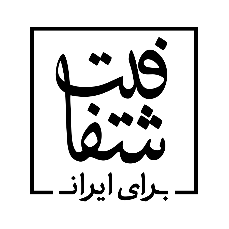 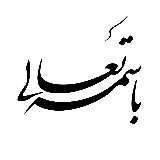 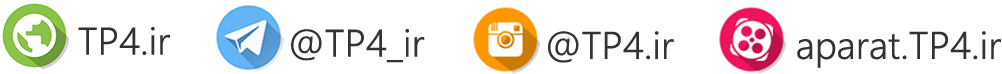 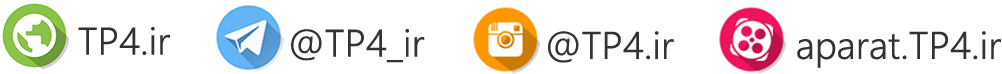 